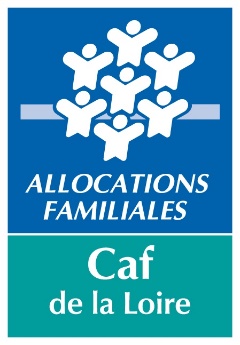 Identification du demandeurStatut de votre structure :  Collectivité territoriale		  Association		  CCAS	  Entreprise				  Autre précisez Si statut associatif précisez le type et la date de publication de la création au Journal Officiel ainsi que  le nombre d’adhérents :Adresse : Code postale :				Ville : Informations générales :- Champs d’activités : - Missions : - N°SIRET : - Rayonnement géographique :  La commune				  L’intercommunalité  Le département				  La région  Autre précisez :Description de la demandeBudget prévisionnel de l’action – Exercice 2024 - Veuillez indiquer exclusivement les dépenses de fonctionnement spécifiques à l’action.Engagement du demandeurModalités de la demandeLe présent questionnaire doit être adressé à ……. Et doit être accompagné du bilan et du compte de résultat de la structure N-1 et du budget prévisionnel de l’année en cours.Les subventions de fonctionnement >23 000€ feront l’objet d’une convention, la liste des pièces justificatives nécessaires au conventionnement figure en annexe.Un accusé de réception vous sera adressé à réception de votre dossier. Dans le cas contraire veuillez contacter votre chargé de conseil et de développementLe démarrage de l’action avant le dépôt du dossier complet ne peut faire l’objet d’une demande d’intervention financière de notre organisme.Liste des pièces justificatives à joindre relatives aux promoteurs I .1 – Associations – Mutuelles – Comités d’entrepriseI .2 – Collectivités territoriales – Etablissements publics1.3 Entreprises- Groupements d’entreprises- SociétésReprésentant légalPersonne en charge de la demandeNom :Fonction :Adresse :Tél :Mail :Nom :Fonction :Adresse :Tél :Mail :Reconduction de l’action  Cette demande de subvention concernant cette action constitue : Première demande				 Renouvellement d'une demandeEn cas de renouvellement d’une demande Précisez le montant attribué en N-1 :En cas de renouvellement d’une demande Avez-vous transmis le bilan qualitatif et financier ? : Oui			 Non Si vous avez coché « non », veuillez joindre à cette présente demande le bilan de votre action. Dans le cas contraire, votre demande de renouvellement ne sera pas étudiée.  	En cas de renouvellement d’une demande Précisez la fréquence des renouvellements :  1er année		 2eme année 	 3eme  année et plusIntitulé du projet : Intitulé du projet : Objectifs : Objectifs : Territoire concerné par l’action   La commune	 L’intercommunalité         Le département      La région	              Autre précisez :Contexte Description du projet ou de l’actionL’action s’inscrit- elle dans un projet/diagnostic de territoire, (Ctg, PEL, PEDT, projet social d’une structure AVS…) ?ChargesChargesChargesMontant ProduitsMontant Montant 60 – Achat70 – Vente de produits finis, prestations de servicesmarchandises70 – Vente de produits finis, prestations de servicesmarchandisesAchats matières et fournitures74- Subventions d’exploitation(1)74- Subventions d’exploitation(1)Autres fournituresEtat: (précisez le(s) ministère(s) sollicité(s)Etat: (précisez le(s) ministère(s) sollicité(s)61 - Services extérieursLocations Entretien et réparationCAF CAF AssuranceDocumentation62 - Autres services extérieursDépartement(s) Département(s) Rémunérations intermédiaires et honorairesPublicité, publicationCommune(s)Commune(s)Déplacements, missionsServices bancaires, autres63 - Impôts et taxesOrganismes sociaux ( à détailler)Organismes sociaux ( à détailler)Impôts et taxes sur rémunération,Autres impôts et taxesRégionRégion64- Charges de personnel Fonds européensFonds européensRémunération des personnelsCNASEA (emploi aidés)CNASEA (emploi aidés)Charges socialesAutres aides, dons ou subventions affectées : Fondation de FranceAutres aides, dons ou subventions affectées : Fondation de France65- Autres charges de gestion courante75 - Autres produits de gestion courante75 - Autres produits de gestion courante66- Charges financières67- Charges exceptionnelles76 - Produits financiers76 - Produits financiers68- Dotation aux amortissements78 – Reprises sur amortissements et provisions78 – Reprises sur amortissements et provisionsTOTAL DES CHARGESTOTAL DES PRODUITSTOTAL DES PRODUITS86- Emplois des contributions volontaires en nature87 - Contributions volontaires en nature87 - Contributions volontaires en natureSecours en natureBénévolatBénévolatMise à disposition gratuite de biens et prestationsPrestations en naturePrestations en naturePersonnel bénévoleDons en natureDons en natureTOTAL TOTAL TOTALTOTALEn application du décret du 31 décembre 2021 approuvant le Contrat d’engagement républicain des associations et fondations bénéficiant de subventions publiques ou d’un agrément de l’Etat, l’association atteste avoir souscrit au Contrat d’engagement républicain * et respecter son contenu. Tout manquement observé à ce titre est de nature à justifier un retrait de tout ou partie de la subvention accordée. Le contrat d’engagement républicain est annexé au décret pris pour l’application de l’article 10-1 de la loi n° 2000 – 321 du 12 avril 2000 relative aux droits des citoyens dans leurs relations avec les administrations.Les renseignements contenus dans ce dossier sont certifiés exacts par le demandeur.A ……………………………………………………………..	Le…………………………………….Nom – Prénom : ………………………………………….	Qualité : …………………………….(Personne habilitée à signer un contrat avec la Caf)Cachet et signature :Nature de l’élément justifiéJustificatifs nécessaires à la signature de la conventionExistence légale - Récépissé de déclaration en Préfecture, numéro SIRET et SIRENVocation - Statuts datés et signés – chiffres clés – nombre d’adhérents, effectif salarié… .Régularité face aux obligations légales et réglementaires- Attestation du promoteur relative au respect des obligations sociales.- Attestation précisant que le promoteur a recours à un commissaire aux comptes pour les associations recevant des subventions d’un montant global ≥ à 153.000 € ou si 2 des 3 conditions suivantes sont remplies : effectif ≥ 50 salariés, CA ≥ 3.100.000 €, total du bilan>1.550.000 €Capacité du contractant- Liste des membres du Conseil d’Administration et du bureau- Délibération du Conseil d’Administration autorisant le contractant à signerEngagement à réaliser l’opération- Délibération du Conseil d’Administration autorisant l’opération d’investissement - Attestation précisant que le promoteur  ne fait pas l’objet d’une mesure de redressement judiciaire ou n’est pas en liquidation judiciaire.Destinataire du paiement- Relevé d’identité bancaire, postal ou caisse d’épargne du promoteur.Nature de l’élément justifiéJustificatifs nécessaires à la signature de la conventionExistence légale- Délibération de l’instance compétence autorisant l’opération d’investissement et son représentant à signer- Arrêté préfectoral portant création d’un SIVU/SIVOM/EPCI/ Communauté de communes et détaillant le champ de compétenceVocation - Statuts datés et signés. Régularité face aux obligations légales et réglementaires - Attestation du promoteur relative au respect des obligations Destinataire du paiement- Relevé d’identité bancaire, postal ou caisse d’épargne. Nature de l’élément justifiéJustificatifs nécessaires à la signature de la conventionExistence légale - Extrait du registre du commerce, numéro SIRETVocation - Statuts datés et signésRégularité face aux obligations légales et règlementaires- Attestation du promoteur - Attestation URSSAFCapacité du contractant- Statuts extraits K bis du registre du commerceEngagement à réaliser l’opération- Attestation précisant que le promoteur ne fait pas l’objet d’une mesure de redressement judiciaire ou n’est pas en liquidation judiciaire.Destinataire du paiement- Relevé d’identité bancaire, postal ou caisse d’épargne du promoteur.Pérennité - Compte de résultat et bilan relatifs à l’année précédant la demande (le cas échéant)